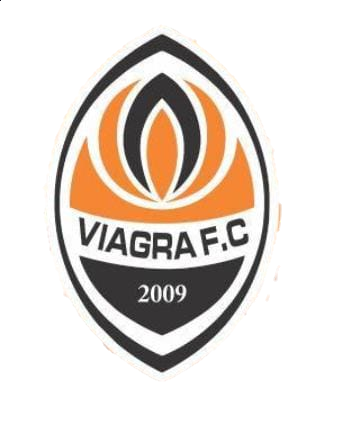 Cod:Idade:Nome do Atleta:Dat. Nasc:RG:Status:Cadastrado em:Cadastrado em:048619Ruan da Silva Martins 14/11/2002471****INSCRITOINSCRITO07/10/2021048731André Campos Coutinho 14/03/1990305****INSCRITOINSCRITO07/10/2021048841Adelino Silva de Morais 03/10/1980277****INSCRITOINSCRITO07/10/2021048918Anderson da Silva Santos 17/04/2003476****INSCRITOINSCRITO07/10/2021049019Anthony Victor do Nascimento Salviano11/08/2002373****INSCRITOINSCRITO07/10/2021049121Cleiton Alisson Mendonça Pereira 03/11/2000399****INSCRITOINSCRITO07/10/2021049226Daniel Fereira da Silva 15/01/1995376****INSCRITOINSCRITO07/10/2021049335Eraldo Gomes Moreira Junior 28/05/1986664****INSCRITOINSCRITO07/10/2021049425Guilherme Bonfim Costa 13/12/1996377****INSCRITOINSCRITO07/10/2021049528José Edson Medeiros Santos 10/09/1993376****INSCRITOINSCRITO07/10/2021049625João Victor Guedes de Souza 20/10/1996376****INSCRITOINSCRITO07/10/2021049735José Aldemir Gomes Bitú Neto 26/05/1986353****INSCRITOINSCRITO07/10/2021049822Ygor Eloi Pereira Candeia 12/01/1999419****INSCRITOINSCRITO07/10/2021049933Leonardo Figueiredo Pinto 07/02/1988322****INSCRITOINSCRITO07/10/2021050036Leandro Figueiredo Pinto 08/03/1985298****INSCRITOINSCRITO07/10/2021050126Matheus Candeia Torres 23/07/1995375****INSCRITOINSCRITO07/10/2021050229Rondinelly Alisson M. De Andráde14/11/1992356****INSCRITOINSCRITO07/10/2021050334Ronaldo Gomes de Andrade Junior 25/11/1987304****INSCRITOINSCRITO07/10/2021050440Roneilson Medeiros do Nascimento20/03/1981260****INSCRITOINSCRITO07/10/2021063237José Francilandio Gregorio de Morais 05/03/1984274****INSCRITOINSCRITO07/10/2021063329João Horácio Gomes de Sousa 27/02/1992368****INSCRITOINSCRITO07/10/2021066630Flavio Pereira Candeia 16/10/1991376****INSCRITOINSCRITO29/10/2021050521Luan Pereira da Silva 10/05/2000419****INSCRITOINSCRITO09/11/2021JOGADOR ADICIONALJOGADOR ADICIONALModalidade: FUEBOL AMADOR	Categoria: Sub 17	Naipe: MModalidade: FUEBOL AMADOR	Categoria: Sub 17	Naipe: MModalidade: FUEBOL AMADOR	Categoria: Sub 17	Naipe: MModalidade: FUEBOL AMADOR	Categoria: Sub 17	Naipe: MModalidade: FUEBOL AMADOR	Categoria: Sub 17	Naipe: MModalidade: FUEBOL AMADOR	Categoria: Sub 17	Naipe: MModalidade: FUEBOL AMADOR	Categoria: Sub 17	Naipe: MModalidade: FUEBOL AMADOR	Categoria: Sub 17	Naipe: MDirigente:Função:Dt. Nasc.:RG:Edição:Status:Damião Vagno Araújo MamedeTÉCNICO 07/11/1988343****2021INSCRITOEube carlos Medeiros  SantosAUXILIAR téc.20/10/1992361****2021INSCRITO